463030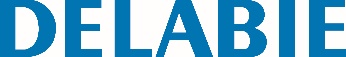 Torneira de descarga direta TEMPOMATICReferência: 463030 Informação para prescriçãoTorneira eletrónica de descarga direta para atravessar a parede:Alimentação por corrente com eletroválvula 1".Transformador 230/12 V.Módulo eletrónico IP65 independente.Instalação para atravessar a parede ≤ 30 mm.Detetor de presença infravermelhos antichoque.Abertura voluntária (por aproximação da mão a cerca de 10 cm) ou automática com a partida do utilizador.Temporização ~7 seg. regulável de 3 a 12 seg.Distância de deteção e débito / volume reguláveis.Torneira de segurança FF 1".Saída anti-sifónica Ø 32.Emboque de junção Ø 32/55.Espelho embutido na parede.Perno roscado para cortar à medida.Débito de base : 1l/seg.Adaptada às sanitas sem flange.Garantia 10 anos.